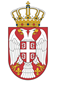 REPUBLIKA SRBIJA NARODNA SKUPŠTINAOdbor za spoljne poslove06 Broj: 06-2/188-1923. jul 2019. godineB e o g r a dNa osnovu člana 70. stav 1. alineja prva Poslovnika Narodne skupštineS A Z I V A M77. SEDNICU ODBORA ZA SPOLjNE POSLOVEZA ČETVRTAK, 25.  JUL 2019. GODINE,SA POČETKOM U 09,30  ČASOVA	Za ovu sednicu predlažem sledećiD n e v n i   r e dInicijative za posete1.1. 	Poziv za prisustvovanje narodnom zboru povodom Dana ustanka, koji će se održati u Srbu Republika Hrvatska,  27. jula 2019. godine; 1.2. 	Poziv za učešće na Regionalnoj konferenciji „Ekonomski potencijal dijaspore“ u organizaciji Parlamentarne mreže o politikama dijaspore, u Amanu, Jordan, 18. septembra 2019. godine; 1.3. 	Poziv za učešće na Interparlamentarnoj konferenciji o stabilnosti, ekonomskoj koordinaciji i upravljanju u Evropskoj uniji, koja će u okviru parlamentarne dimenzije predsedavanja Finske Savetom EU, biti održana u Helsinkiju, od 30. septembra do 1. oktobra 2019. godine. Redovne aktivnosti stalnih delegacija2.1.  	Učešće na 3. Međunarodnoj konferenciji Grupe za podršku putu svile Parlamentarne skupštine OEBS (Grupa PS OEBS) - „Inicijativa „Pojas i put“ kao pokretačka snaga za ispunjavanje Ciljeva održivog razvoja (COR)“, koju će zajedno organizovati, pod pokroviteljstvom PS OEBS, delegacija Federalne skupštine Švajcarske i Grupa PS OEBS, u Andermatu, Švajcarska, od 5. do 7. septembra 2019. godine;2.2.  	Učešće stalne delegacije  NS RS u Parlamentarnoj skupštini  OEBS na jesenjem zasedanju, u Marakešu, Maroko, od 4. do 6. oktobra 2019. godine;Izveštaji o realizovanim posetama3.1.	Izveštaj o učešću potpredsednika NS RS Veroljuba Arsića na sednici van sedišta Saveta Parlamentarne skupštine Organizacije dogovora o kolektivnoj bezbednosti, u Biškeku, Kirgiska Republika, 20. maja 2019. godine;3.2.  Izveštaj o poseti delegacije Odbora za etničke poslove Svekineskog narodnog kongresa Republici Srbiji, od 22. do 25. maja 2019. godine;3.3. Izveštaj o učešću potpredsednika NS RS Veroljuba Arsića na Četvrtom samitu predsednika parlamenata Centralne i Istočne Evrope, u organizaciji Parlamenta Poljske, u Varšavi, 4. i 5. juna 2019. godine;3.4.	Izveštaj o poseti Delegacije Narodne skupštine Republike Francuske Republici Srbiji, 13. i 14. jun 2019. godine;3.5.   Izveštaj o učešću delegacije Odbora za evropske integracije Narodne skupštine na            Konferenciji parlamentarnih odbora za pitanja Unije parlamenata Evropske unije,          Bukurešt, Rumunija, 24-25. jun 2019. godine;3.6.    Izveštaj o zvaničnoj poseti predsednice NS RS Republici Sloveniji, od 2. do 3. jula            2019. godine.4.	Realizovani parlamentarni kontakti4.1.	Zabeleška sa sastanka potpredsednika NS RS prof. dr Vladimira Marinkovića i Ričarda Grejema, poslanika Donjeg doma UK i predsednika Upravnog odbora Vestminsterske fondacije za demokratiju, 29. maja 2019. godine.    5.   Ostali realizovani kontakti5.1.   Zabeleška o razgovoru potpredsednika NS RS prof. dr Vladimira Marinkovića sa          predstavninama Minisgarstva spoljnih poslova Države Izrael, održanom 21. maja 2019. godine u Beogradu;5.2. Zabeleška o razgovoru potpredsednika NS RS prof. dr Vladimira Marinkovića sa direktorom Azerbejdžanskog instituta za demokratiju i ljudska prava Ahmedom Šaidovim, 24. juna 2019. godine u Beogradu;5.3. Zabeleška sa sastanka potpredsednika NS RS Veroljuba Arsića sa potpredsednikom Međunarodnog fonda jedinstva pravoslavnih naroda i savetnikom Interparlamentarne skupštine pravoslavlja prof. dr Valerijem Aleksejevim, 7. jula 2019. godine;5.4.   Zabeleška o razgovoru predsednice NS RS Maje Gojković sa ambasadorom Crne Gore u RS          Nj.E. Branislavom Mićunovićem, održanom 8. jula 2019. godine;5.5.   Zabeleška o razgovoru predsednice NS RS Maje Gojković sa šefom Misije OEBS u RS          ambasadorom Andreom Oricijem, održanom 8. jula 2019. godine;5.6.   Beleška o razgovoru predsednika Odbora za evropske integracije Nenada Čanka sa šefom     Misije Saveta Evrope u Republici Srbiji Tobiasom Flesenkemperom, 9. jula 2019. godine, u Beogradu;5.7.  3abeleška o razgovoru predsednice NS RS Maje Gojković sa ambasadorom Republike Finske u RS Nj.E. Kimom Lahdevirtom, održanom 9. jula 2019. godine;5.8.    Zabeleška o razgovoru predsednice NS RS Maje Gojković sa ambasadorom Republike          Portugalije u RS Nj.E. Marija Viržinija Mendes de Silva Pina, održanom 11. jula 2019.   godine;5.9.  Zabeleška sa sastanka potpredsednika NS RS Veroljuba Arsića i gospodina Đinići   Marujame, ambasadora Japana u Beogradu, 12. jula 2019. godine;5.10.  Zabeleška o razgovoru predsednice NS RS Maje Gojković sa ambasadorom Republike          Indonezije u RS Nj.E. Mohamedom Čandra Vidja Judhom, održanom 12. jula 2019. godine;5.11.  Zabeleška o razgovoru predsednice NS RS Maje Gojković sa ambasadorom FR Brazila u RS Nj.E. Eduardom Botelja Barbosom, 17. jula 2019. godine;Poslaničke grupe prijateljstva6.1.	Promene u sastavu Poslaničke grupe prijateljstva sa Albanijom, BiH, Bugarskom, Crnom Gorom, Hrvatskom, Holandijom, Grčkom, Izraelom, Italijom, Japanom, Kanadom, Kinom, Nemačkom, Norveškom, Republikom Korejom, Severnom Makedonijom, SAD, Slovenijom, Velikom Britanijom i Švedskom.RaznoSednica će se održati u Domu Narodne skupštine, Trg Nikole Pašića 13, u Sali IV. Mole se članovi Odbora da u slučaju sprečenosti da prisustvuju sednici Odbora, o tome obaveste svoje zamenike u Odboru.     PREDSEDNIK ODBORAProf. dr Žarko Obradović, s.r.